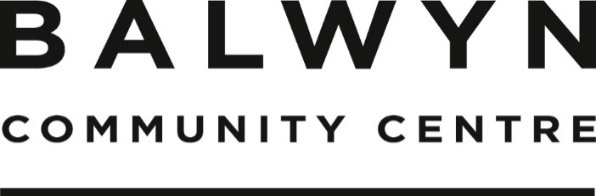 Application for a Community Garden plotI have read the Balwyn Community Centre Garden Policy and the Gardening Handbook, The Three Rs of Gardening. I understand and agree to abide by the rules and regulations in these documents.We hope to be in touch with you soon and in the meantime,  you are welcome to contact us at any time to check on your application. Name:Address:Phone:Email:How long have you lived at your current address?How long have you lived at your current address?How long have you lived at your current address?How long have you lived at your current address?Why have you chosen the Balwyn Community Centre Community Garden?Why have you chosen the Balwyn Community Centre Community Garden?Why have you chosen the Balwyn Community Centre Community Garden?Why have you chosen the Balwyn Community Centre Community Garden?Why have you chosen the Balwyn Community Centre Community Garden?Why have you chosen the Balwyn Community Centre Community Garden?Why have you chosen the Balwyn Community Centre Community Garden?Are you on the waiting list for another community garden? If so, which one?Are you on the waiting list for another community garden? If so, which one?Are you on the waiting list for another community garden? If so, which one?Are you on the waiting list for another community garden? If so, which one?Are you on the waiting list for another community garden? If so, which one?Are you on the waiting list for another community garden? If so, which one?Are you on the waiting list for another community garden? If so, which one?Are you on the waiting list for another community garden? If so, which one?Have you had experience growing edible crops in the past?Have you had experience growing edible crops in the past?Have you had experience growing edible crops in the past?Have you had experience growing edible crops in the past?Have you had experience growing edible crops in the past?The size of the garden plots varies. Please mark your first and second preference for a plot.The size of the garden plots varies. Please mark your first and second preference for a plot.The size of the garden plots varies. Please mark your first and second preference for a plot.The size of the garden plots varies. Please mark your first and second preference for a plot.The size of the garden plots varies. Please mark your first and second preference for a plot.The size of the garden plots varies. Please mark your first and second preference for a plot.The size of the garden plots varies. Please mark your first and second preference for a plot.The size of the garden plots varies. Please mark your first and second preference for a plot.The size of the garden plots varies. Please mark your first and second preference for a plot.The size of the garden plots varies. Please mark your first and second preference for a plot.30sq mts ………30sq mts ………20 sq mts ………20 sq mts ………15 sq mts ………15 sq mts ………15 sq mts ………15 sq mts ………15 sq mts ………12 sq mts ………Are you currently, or have you been in the past, a member of Balwyn Community Centre? Are you currently, or have you been in the past, a member of Balwyn Community Centre? Are you currently, or have you been in the past, a member of Balwyn Community Centre? Are you currently, or have you been in the past, a member of Balwyn Community Centre? Are you currently, or have you been in the past, a member of Balwyn Community Centre? Are you currently, or have you been in the past, a member of Balwyn Community Centre? Are you currently, or have you been in the past, a member of Balwyn Community Centre? Are you currently, or have you been in the past, a member of Balwyn Community Centre? Are you currently, or have you been in the past, a member of Balwyn Community Centre? Are you currently, or have you been in the past, a member of Balwyn Community Centre? If so, please let us know your involvement.If so, please let us know your involvement.If so, please let us know your involvement.Is there anything else you would like to tell us about yourself?Is there anything else you would like to tell us about yourself?Is there anything else you would like to tell us about yourself?Is there anything else you would like to tell us about yourself?Is there anything else you would like to tell us about yourself?Is there anything else you would like to tell us about yourself?Signature:Date: